Dimanche 15 Août 2021LA POLYNORMANDEClassique du sud-Manche41è éditionDOSSIER DE PRESSE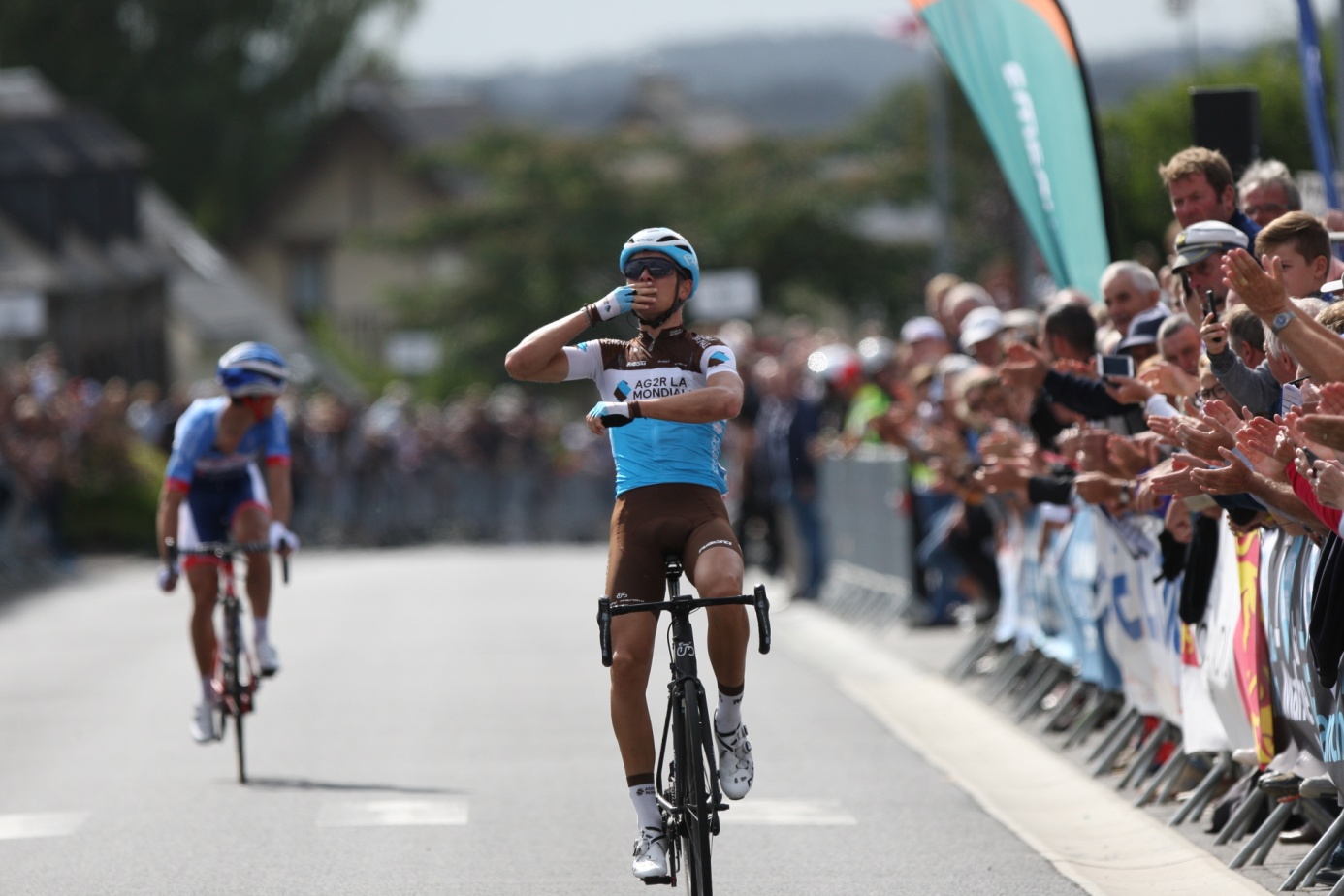 La Poly, du petit critérium à  la Classique du Sud Manche Après une année difficile remplie de doutes, la Polynormande retrouve sa place au calendrier international UCI Europe Tour pour sa 41è édition le dimanche 15 Août 2021. Septième des seize épreuves de la Coupe de France de Cyclisme FDJ 2021, c’est l’une des épreuves majeures du calendrier national et international.Cette année encore, ce seront plus de 100 coureurs internationaux qui viendront mettre en valeur notre terroir de la baie du Mont Saint Michel entre Avranches et Saint Martin de Landelles. Les neufs équipes françaises professionnelles seront opposées à une sélection de six équipes étrangères composées chacune de sept coureurs.Sur un circuit particulièrement exigeant et regroupant deux difficultés majeures : la côte de la Vallée et la légendaire Pigeonnière, que les coureurs devront grimper à douze reprises, la victoire n’est pas due au hasard. Les récents vainqueurs tels que Benoit Cosnefroy (Champion du monde sur Route Espoirs), Alexis Gougeard (vainqueur d’étape sur le Tour d’Espagne), Oliver Naesen (champion de Belgique 2017), Philippe Gilbert (Champion du monde 2012), Sylvain Chavanel (vainqueur sur trois étapes du Tour de France) ou encore Jérôme Pineau (vainqueur sur une étape au Tour d’Italie) peuvent en témoigner. Les coureurs et le public seront bercés par les commentaires affûtés de Daniel Mangeas, légendaire Speaker du Tour de France jusqu’en 2014 et enfant de Saint-Martin-de-Landelles.En lever de rideau, près de 200 cadets feront le spectacle avec une arrivée au sommet de la Pigeonnière. Les meilleurs d'entre eux seront les professionnels de demain et, qui sait, les successeurs de Julian Alaphilippe avec le maillot arc en ciel !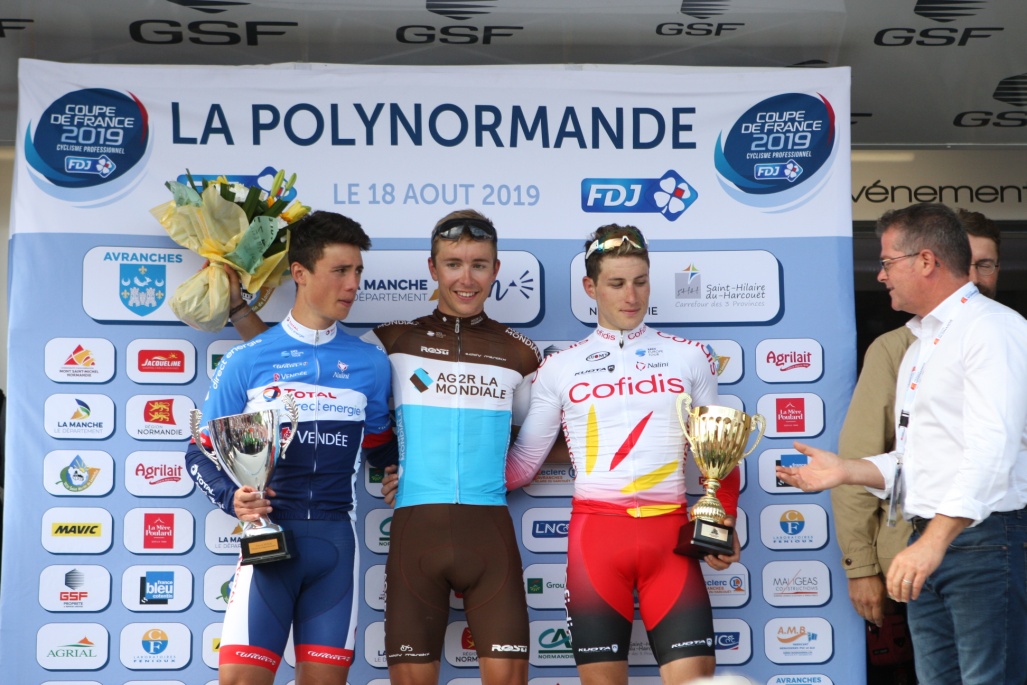 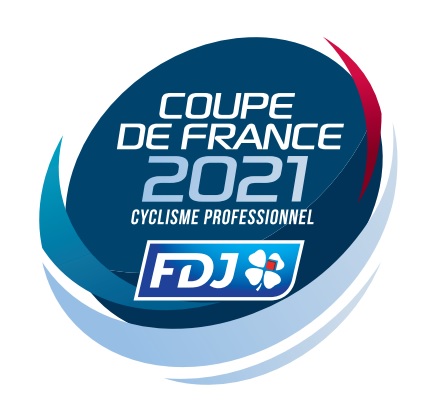 COMITÉ D’ORGANISATION ET OFFICIELS Direction de l’épreuve		MOREL Gaël, LEMONNIER BenoitSecrétariat 			GADBOIS Jennifer, LEMONNIER OphélieTrésorerie			PAUTRET Sandrine, BRULARD RomainResponsable départ		MOREL GaëlResponsable arrivée		RESTOUX Jean-BaptisteSécurité signaleur		JOUEN Denis, CHEVALIER Christophe, RESTOUX Jean-BaptisteRadio tour			BOTHREL YannickLiaison radio/dépannage neutre/info course		L’ÉCHAPÉEPhoto finish/classement	MATSPORTRégulateur			SINEUX BernardAssistance course		Motards Sécurité OrganisationSpeaker			MANGEAS Daniel, MANGEAS HervéPrésident du jury		SMEYERS LudoCommissaires			ALIES Joël, PAILLEUX JacquesJuge à l’arrivée/chrono	AMOURETTE DE GREEF CatherineCommissaires moto		POINTEAU Cédric, JEAN David………………………………………………………………….Service médicalDr Jérôme GUIBERT, Ambulance La Sélune, SDIS 50Contrôle médical – Salle PolyvalenteHôpitaux Saint-Hilaire-du-Harcouët, Place de Bretagne 02 33 79 44 44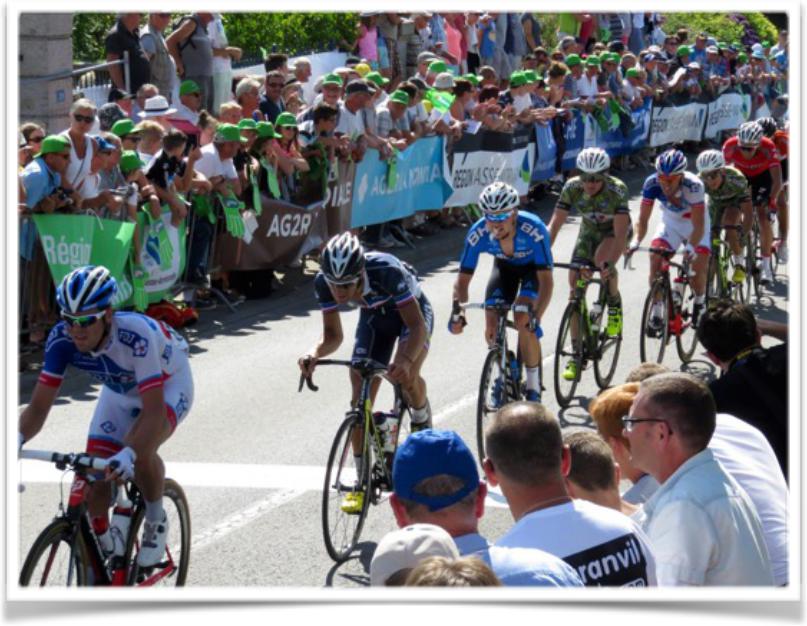 Avranches, 59 rue de la Liberté 02 33 89 40 00Clinique St-Martin-des-Champs, 1 avenue du Quesnoy 08 26 55 50 05Contacts sur l’épreuve MOREL Gaël 06 03 61 96 01LEMONNIER Benoit 06 72 45 48 32GADBOIS Jennifer 06 71 82 08 84CHEVALIER Christophe 06 03 12 92 31RESTOUX Jean-Baptiste 06 41 71 72 59JOUEN Denis 06 49 45 07 44ACTUALITÉ DE LA COUPE DE FRANCE DE CYCLISME FDJ 2021Classements généraux de la Coupe de France à la veille de la Polynormande :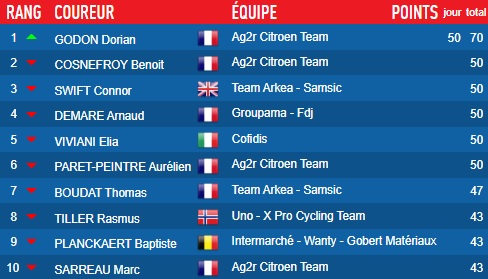 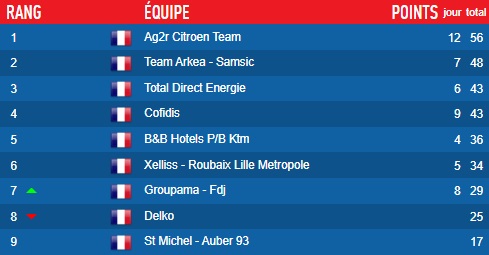 DÉPARTSFICTIF& RÉELCIRCUIT D’AVRANCHES (2 TOURS)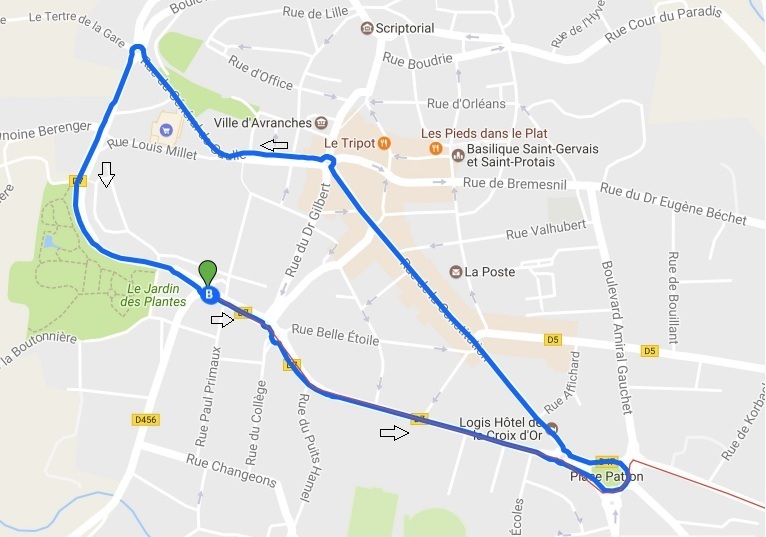 SORTIE D’AVRANCHES PAR LA D47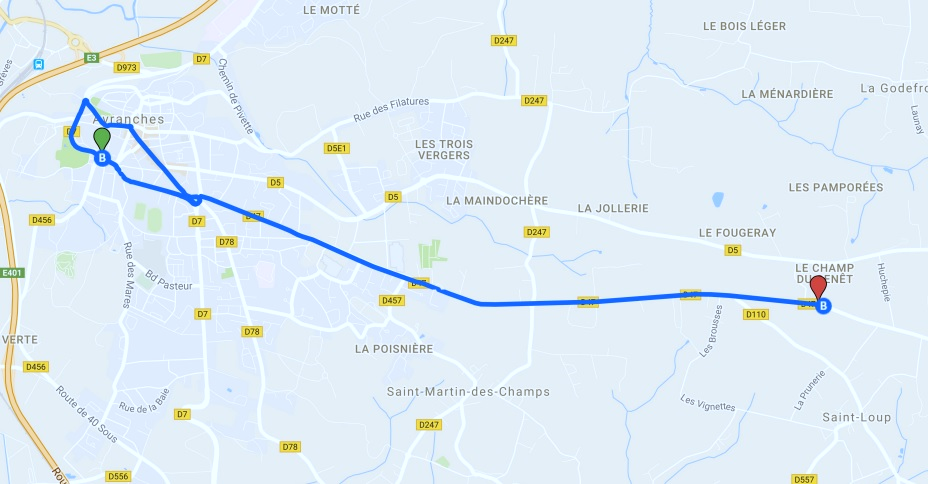 PARCOURS ET PROFILAVRANCHES – SAINT-MARTIN-DE-LANDELLES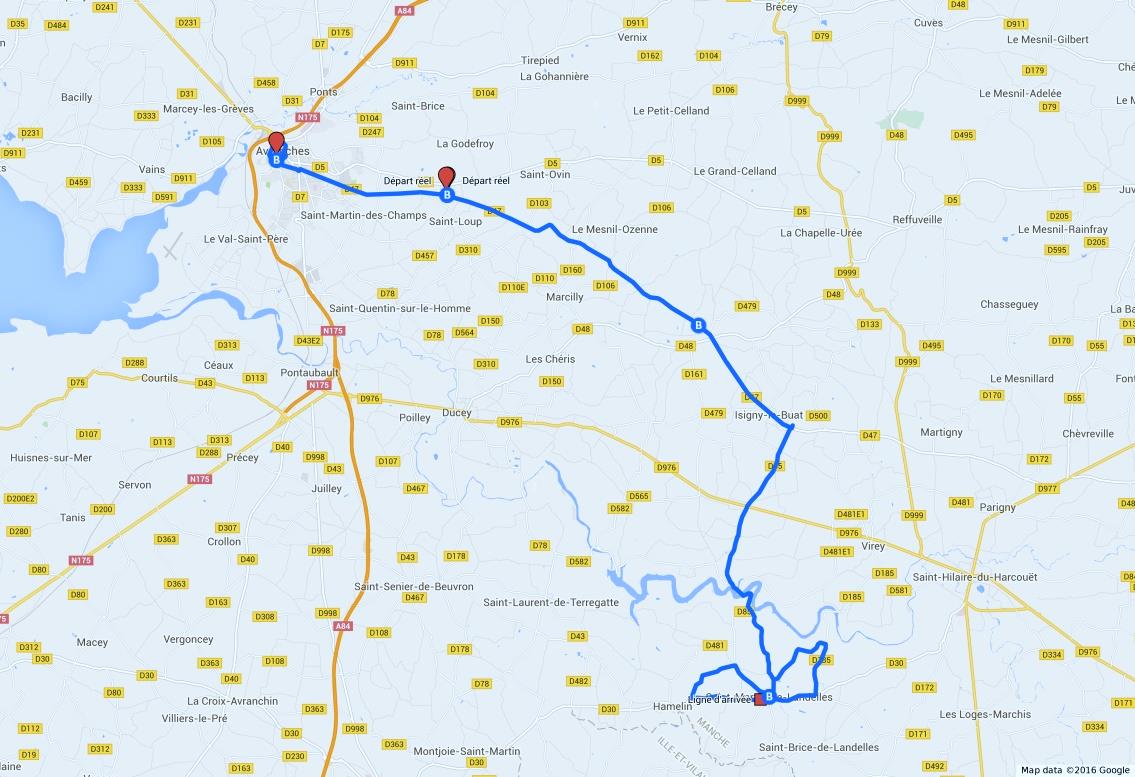 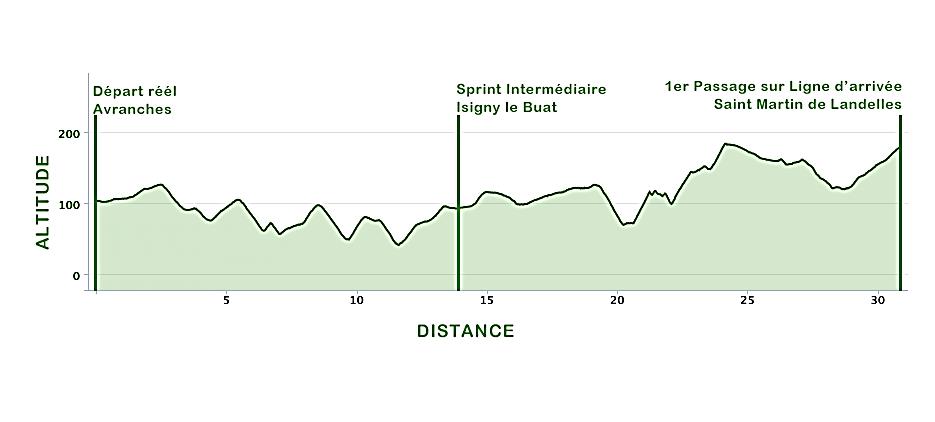 CIRCUIT FERME & PROFILAVRANCHES – SAINT-MARTIN-DE-LANDELLES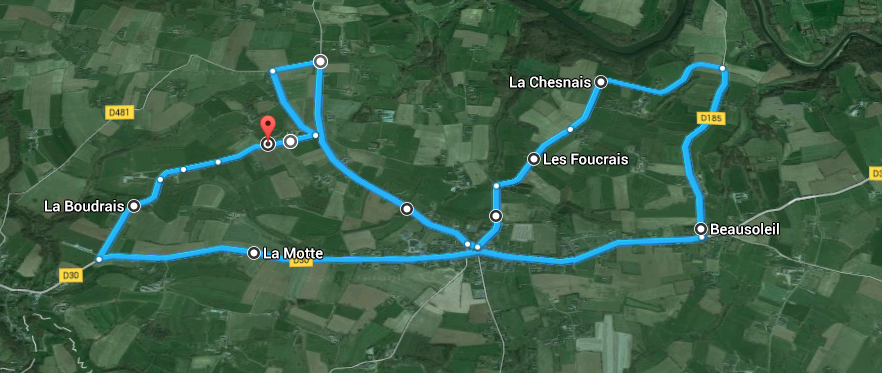 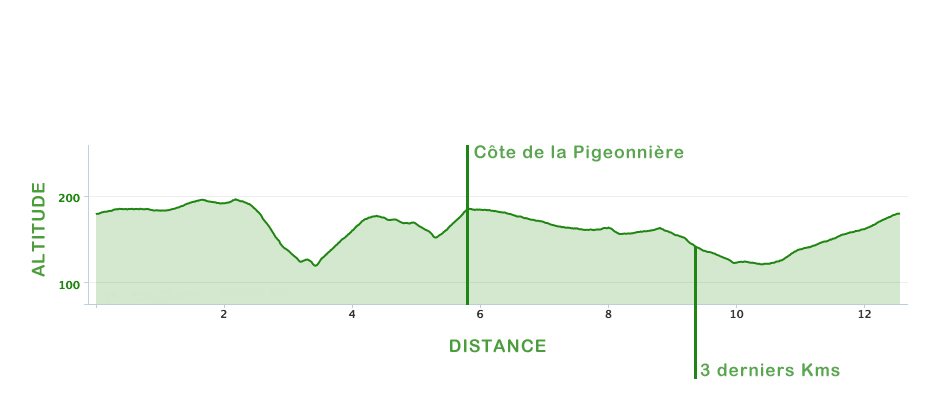 3 DERNIERS KM 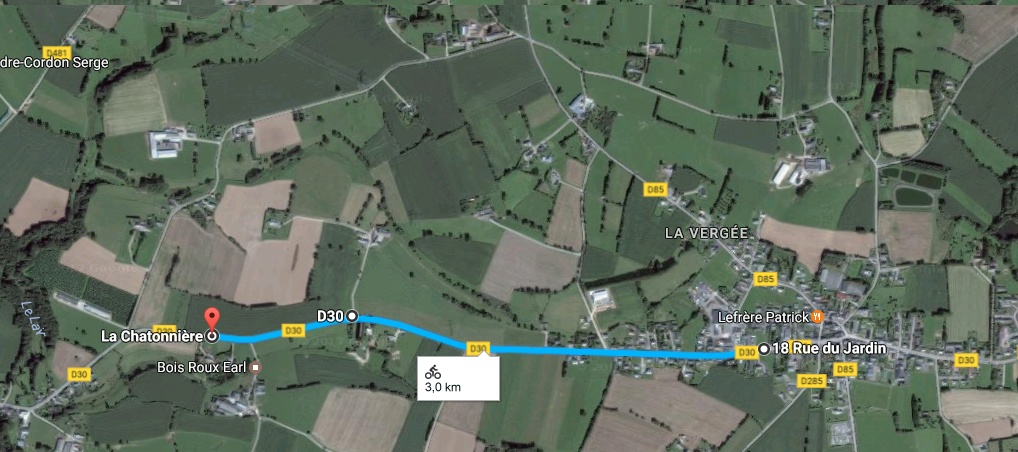 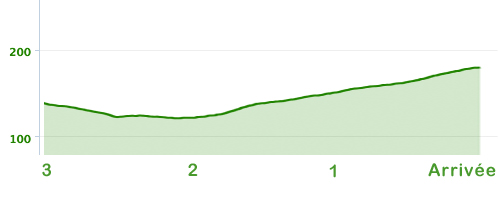 ITINERAIRES &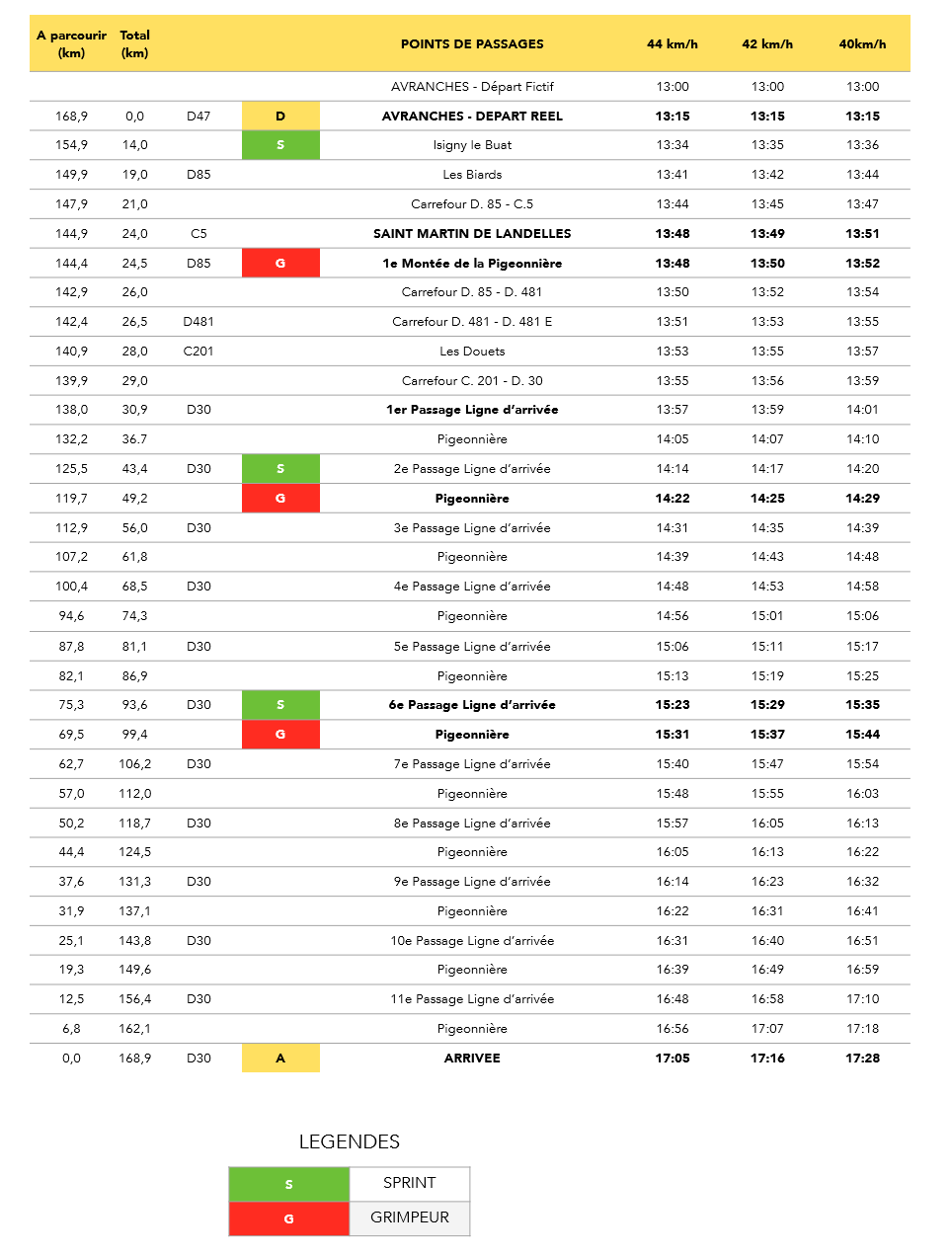 HORAIRES EQUIPES ENGAGEESWORLDTEAMS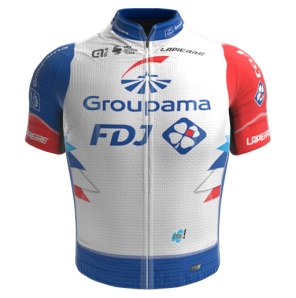 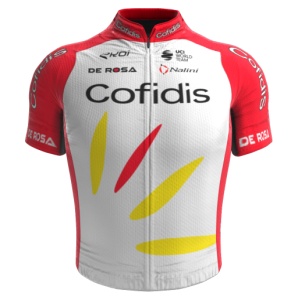 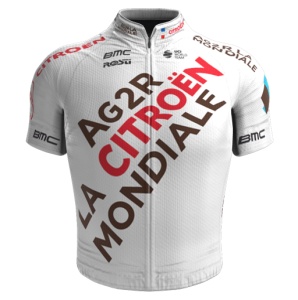     AG2R CITROEN TEAM                             COFIDIS			GROUPAMA – FDJPROTEAMS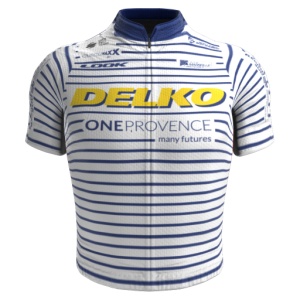 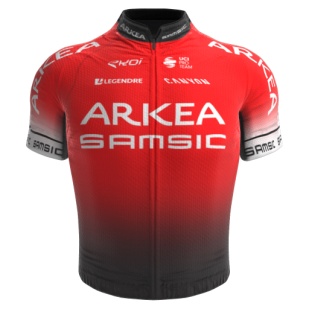 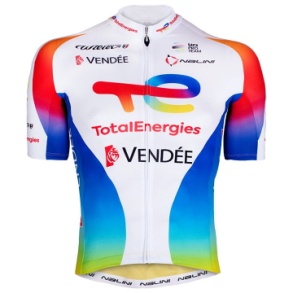 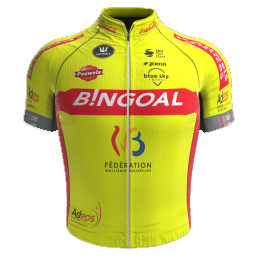 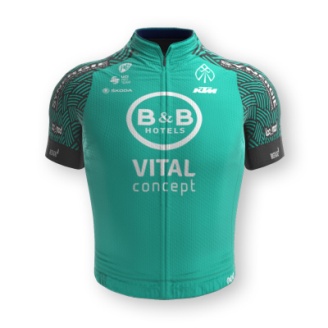  B&B HOTELS          BINGOAL WALLONIE              DELKO                       TEAM ARKEA                TOTALENERGIES     P/B KTM                       BRUXELLES                                         	                     SAMSICEQUIPES CONTINENTALES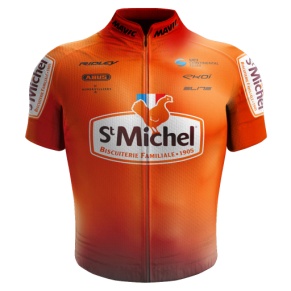 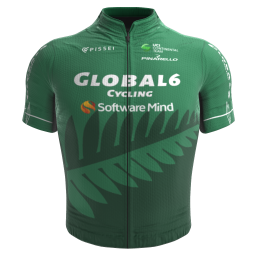 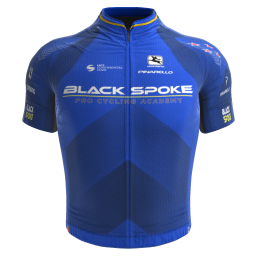 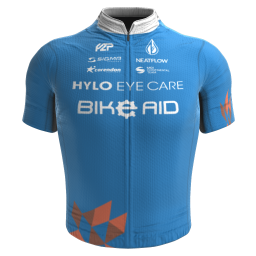                          BIKE AID		   BLACK SPOKE		   GLOBAL 6	               ST MICHEL				   PRO CYCLING		    CYCLING		AUBER 93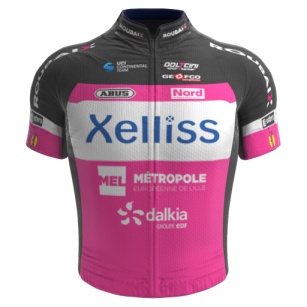 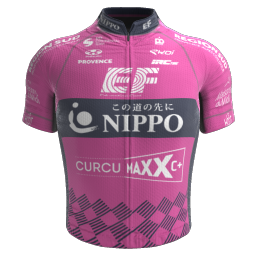 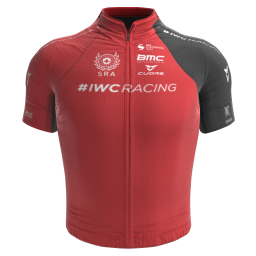     		            SWISS RACING	         NIPPO PROVENCE	       XELLIS - ROUBAIX            		                ACADEMY	                PTS CONTI	       LILLE METROPOLECONTEXTE SANITAIRE - ANIMATIONSDans le contexte sanitaire actuel, il est demandé aux spectateurs de respecter une bulle autour des acteurs de la course. Ainsi, il leur est demandé de ne pas accéder aux parkings équipes, de ne pas tenter d’obtenir selfies ni autographes et de respecter une distanciation physique.Un pass sanitaire valide sera demandé pour accéder à la zone de présentation des équipes Place Carnot à Avranches.Le port du masque sera obligatoire dans l’intégralité de l’agglomération de Saint Martin de Landelles et il sera demandé aux spectateurs de ne pas prendre possession de la chaussée sitôt l’arrivée mais de rester derrière les barrières le temps de laisser les coureurs regagner leur bus.Le traditionnel village d’animations installé Place des Bignons à Saint Martin de Landelles afin de passer une agréable journée en famille ou entre amis est maintenu dans une version allégée afin d’éviter les rassemblements de personnes. Tout au long de la journée sera proposée de la restauration et de la vente de boissons à emporter.Le village sera également l’occasion de découvrir la boutique Poly et de participer au défi Poly. Ainsi, les spectateurs sont invités à pédaler pour la bonne cause, les kilomètres qu’ils effectueront sur les home trainers à disposition sont transformés en dons alimentaires au profit de la banque alimentaire.Au vu du contexte sanitaire, il a été décidé avec regrets l’annulation de l’apéro concert prévu initialement à l’issue de la course. 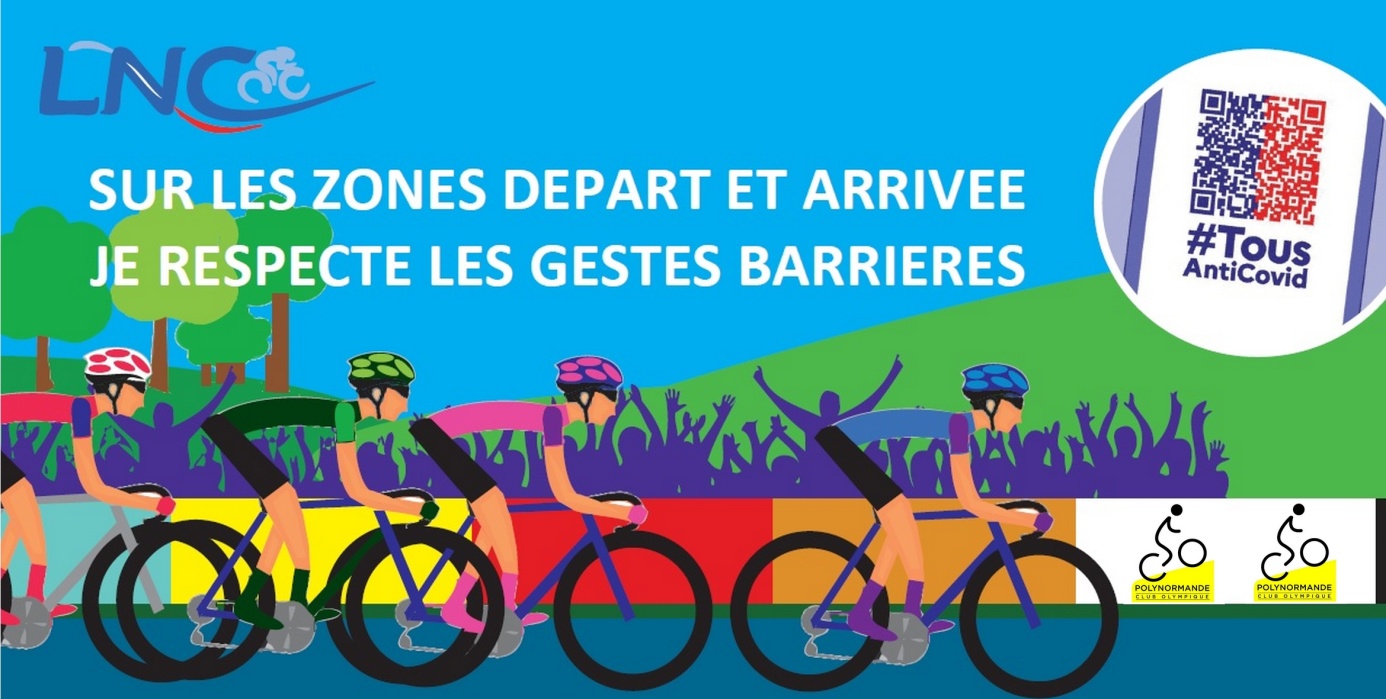 NOS PARTENAIRES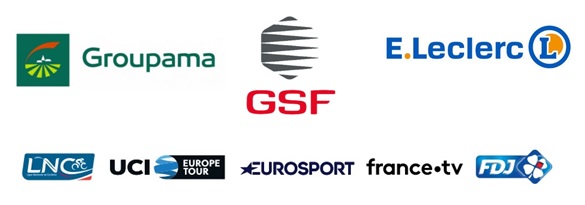 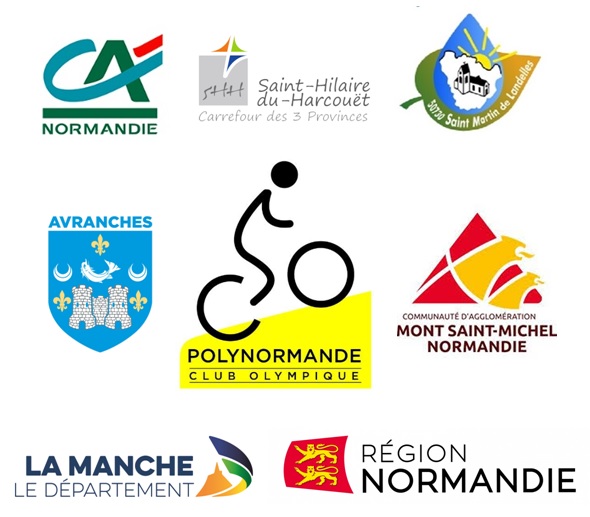 